Publicado en  el 27/03/2015 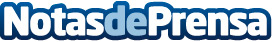 Barcelona es una de las mejores ciudades del mundoDatos de contacto:Nota de prensa publicada en: https://www.notasdeprensa.es/barcelona-es-una-de-las-mejores-ciudades-del_1 Categorias: Viaje Turismo http://www.notasdeprensa.es